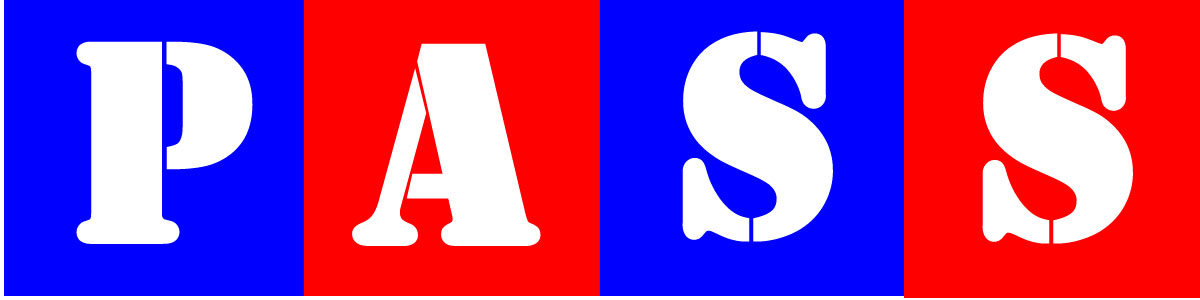 Camp / Clinic Waiver of Liability - PASSBy participating/Administrating/Hosting/Organizing this PASS camp/clinic : I,  _____________________ Agree, on behalf of myself, the hosting organization and for all players, parents, bystanders and participants provided, in both official and unofficial roles or positions to release and hold harmless; legally, ethically and morally Hull Holdings LLC, doing business as Players Academy of Soccer Skills  (PASS) its staff, heirs and officers, to include coaches, directors, administrators, sponsors and supporting staff, (the persons and entities releases hereinafter being referred to individually and collectively as "PASS") against loss, negligence, personal liability, property  damage or for any injury, illness, financial loss, hospital stay or an and all medical and legal bills through conditions arising or sustained by all personnel from participation in this or any programs provided through PASS. I, ______________________________, Hereby release waive, and forever discharge PASS from any and all claims which may be made upon PASS, by myself, a parent, player or any being on behalf of this or any organization relative to my/their participation/administration in this PASS Program. If any legal or medical action is undertaken, I agree to pay any, and all sides fees, expenses and billing.I have read the above waiver of liability and understand that I have signed it voluntarily, in eternity_____________________________________________                                _________________ Signature of Camp / Clinic Host 				Date_____________________________________________                                _________________ Signature of program organizer                                               DateWitness